INDICAÇÃO Nº 639/2019Indica ao Poder Executivo Municipal que efetue a roçagem no Parque dos Jacarandás, localizado no bairro Mollon.Excelentíssimo Senhor Prefeito Municipal, Nos termos do Art. 108 do Regimento Interno desta Casa de Leis, dirijo-me a Vossa Excelência para sugerir que, por intermédio do Setor competente, que realize roçagem, no Parque dos Jacarandás, no bairro Mollon.  Justificativa:Conforme visita realizada, este vereador pôde constatar que o mato está alto, fato que deixa o parque com aspecto feio.Plenário “Dr. Tancredo Neves”, em 19 de fevereiro de 2.019.CELSO LUCCATTI CARNEIRO“Celso da Bicicletaria”-vereador-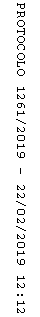 